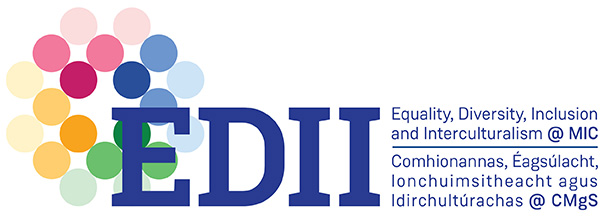 MIC Equality, Diversity, Inclusion & Interculturalism Project Awards The aim of the EDII Projects is to catalyse and embed EDII across the College through new collaborative activities.  These awards encourage collaboration and partnerships between Professional Service and Academic Staff along with students and community organisations.Funding, ranging in value from €500 to €5,000 will be awarded in any given academic year. A requirement of accepting the award funding will be to produce a 30 second vignette, outlining the project’s aims and outcomes. You will also be required to acknowledge the MIC EDII Office as a funder of the project in any promotions or publications involving the project.EDII themes that can be explored include:  Projects that relate to the AS Institution and Faculty of Arts Actions – click here to access. Projects/Activities that relate to the nine grounds of discrimination in Ireland as follows: –Gender: I.E>   man, woman or transgenderCivil status: includes single, married, separated, divorced, widowed people, civil partners and former civil partnersFamily status: this refers to the parent of a person under 18 years or the resident primary carer or parent of a person with a disabilitySexual orientation: includes gay, lesbian, bisexual and heterosexualReligion: means religious belief, background, outlook or noneAge: this does not apply to a person aged under 16Disability: includes people with physical, intellectual, learning, cognitive or emotional disabilities and a range of medical conditionsRace: includes race, skin colour, nationality or ethnic originMembership of the Traveller community.Projects and Activities may encompass:Research ProjectsCommunity Engaged ProjectsCurriculum design activitiesEvents that promote EDIIMIC Equality, Diversity, Inclusion & Interculturalism Project Awards Application for FundingScoring SheetTitle of proposed project:Applicant Name:Email:Phone:Unit/Department:Category, please tick:Research ProjectCurriculum Design ActivitiesCommunity Engaged ResearchEvents that promote EDIITargeting Ground:(gender, civil status, family status, sexual orientation, disability, religion, age, race, membership of the Traveller community, and socio-economic status, other (please specify))Summary/ Brief Description:(please provide further detail by attaching 1 or 2 pages to this application including possible community collaborators and opportunities for an EDII dimension)Anticipated Outcomes of the Project:Timeframe and Project Process:Estimated Total Cost:Approximate Costs Breakdown:Title of proposed project:Relevance to selected themes/EDII grounds (Max 20 points):Expected benefit (impact) for MIC (Max 30 points)Expected benefit (impact) for wider society (Max 10 points)Originality and creative approach (Max 20 points)Value for money (Max 20 points)